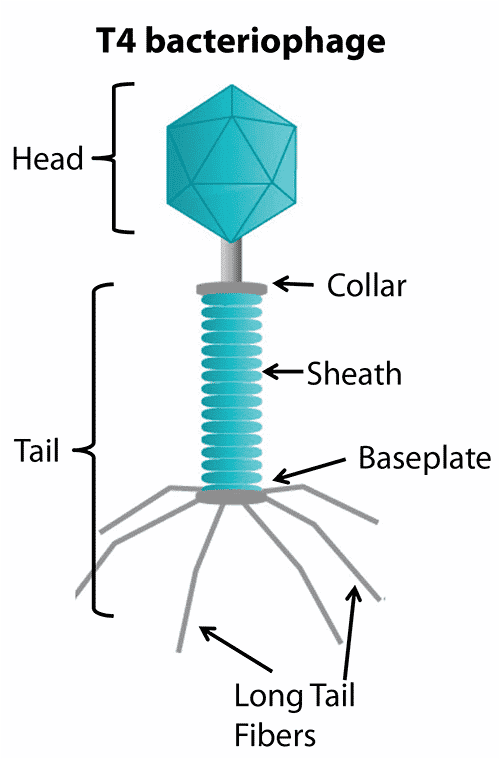 T phage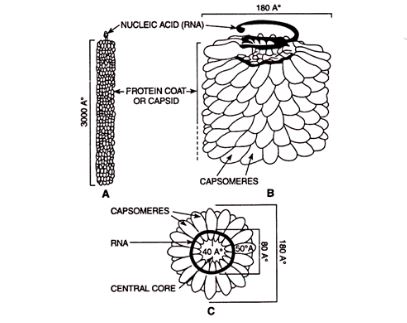 TMV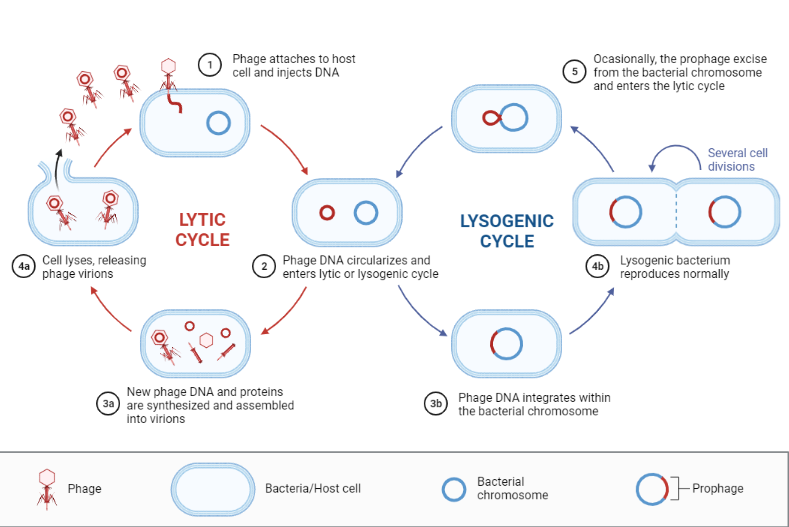 Lytic Lysogenic cycle